исканеза издаване на документот ..........................................................................................................................(име/наименование на задълженото лице) ЕГН / ЛНЧ / Служебен № от ЕИК по БУЛСТАТ Адрес за кореспонденция...................................................................................................................................................................................................................................................Тел: ........................................Представлявано от ..........................................................................................................................(трите имена на представителя/пълномощника)№/дата на пълномощното ............................................................................(при подаване от пълномощник)ЕГН / ЛНЧ на пълномощникаАдрес за кореспонденция :.............................................................................................................................. ..............................................................................................................................Исканото удостоверение ми е необходимо да послужи пред:.....................................................................................................Желая да  ми бъде извършена следната услуга:Информиран/а съм, че личните ми данни се обработват за целите на административното обслужване.Прилагам следните документи:1. ..................................................................................2. ..................................................................................Име,фамилия...............................................................Подпис:        Версия №6 /10.03.2021г.         	 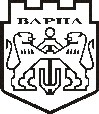 О Б Щ И Н А    В А Р Н А„ДИРЕКЦИЯ“МЕСТНИ ДАНЪЦИ”1998Издаване на удостоверение за наличие или липса на задължения по Закона за местни данъци и такси.2014Издаване на удостоверение за дължим размер на патентния данъкХ2091Издаване на удостоверение за дължим и платен данък върху наследство.2124Издаване на копие от подадена данъчна декларация2126Заверка на документи по местни данъци и такси за чужбина..2131Издаване на препис от документ за платен данък върху превозни средства2834Служебно предоставяне на информация за наличие или липса на задължения